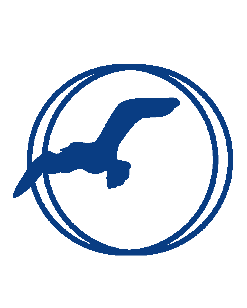 MINUTES, FBPA Board meeting Sept. 4, 2016Commenced 1:00 p.m., Cross Cottage meeting roomMinutes recorded by Board Secy. Ron WillettIn attendance:  E.D. Cathy Stackpole, Directors Barbara Crowley, Marty Burgess, David Beseda, Janet Bringola, Steve Fogg, Lydia Gibb, Carolyn Hodges, Cyd Melcher, and Ron Willett.  Deb Best participated electronically via Zoom platform.  Two visitors in attendance. *   Board President Barbara Crowley opened the meeting with welcoming comments and shared that after the past 8 days at Ferry Beach she is feeling very positive about the Ferry Beach experience.*  The Agenda offered by Cathy Stackpole was approved without changes.   .* Minutes: A draft copy of Minutes of the Board’s meeting of July 23, 2016 was approved without comments or amendments (all in favor with one abstention). * Finance Report:  Due to the timing of this meeting vis-à-vis timing of FB financial data reports, Carolyn Hodges offered no report at this meeting and will submit a report to the Board during September. * President’s Report:  Barbara CrowleyBarbara reported that our legal counsel has proven effective in mediation efforts and that it appears that formal arbitration may be avoided on the issues formally brought forward by our tenant .  She will keep the Exec. Director and the Board apprised of developments. Barbara expressed her expectation that the Board set aside an hour on Nov. 12 for progress and, if possible, final action on the Mission Statement work the Board has been undertaking for some time.   After a request for clarification, Barbara stated that this work should be aside from the Board’s regular meeting that day (1:00 – 3:00 p.m.) and it was agreed that the Board would meet on the Mission Statement from 11:00 a.m. to noon.  *  Executive Director’s report:  Cathy Stackpole distributed a list of issues on which she offered updates and led discussion (no Board action was taken on any issues): Facilities update: Rowland structural and usage problems relating to safety and fire code, DeWolfe mechanical issues including potential AC, Grove/Rose Pavilion need for a 220 electrical board, progress and status re: food service RFP;Deep Community Discussions:  Forty persons participated, lively discussions, included local residents, notes from the sessions will be ready in October for the Board’s review prior to the Nov. 12 Board meeting.Mission Statement:  Cathy distributed copies of the comments posted on the FB blog for input about Mission Statement, more input will come from the Deep Community notes in October. Preliminary Report on Summer 2016:A summer of great community engagementThree big weeks: RE, Gayla/Choral Fest, and Family & FriendsThe combining of Circle of Music with Women’s Week was successful.FB full for Labor Day weekendRegistrar Sally Ring worked hard and well with conferences in use of hotel software.Cathy had discussions with ministry around community engagement.Power of Words:  FB did not actually have enough spaces but it was a positive gathering.For early conferences, heat a major issue, Cathy is exploring options. Major kudos for Glenn and the other staffersCathy is working with local City Councilor on potential property rezoning to enable normal FB activities without violating noise and other residential ordinances.Preliminary report on Summer 2017:Reservations now available for next summerCathy offered overview of schedule changes she is considering.Outreach & Strategic Partnerships, including City of SacoSpeaking with City Councilor Kevin Roche re: residential zoning change;Cathy is hoping to form a church group task force to seek active engagement of members of congregations that retreat at FB.Outreaching to Business After Hours and local Chamber of CommerceConsidering hosting a City Council meeting, to include local residential neighbors* Strategic Planning Working Group reports: Philanthropy – Deb Best and Cyd Melcher reportedGovernance – Ron Willett & Barbara Crowley reportedFacilities – Steve Fogg and Marty Burgess reportedProgram and Strategic Partnerships – Lydia Gibb reportedFinance – Carolyn Hodges reported* Visitors: Two visitors offered complimentary comments about the Board’s transparency.One visitor asked about the Quillen Shenn Society and whether it still exists:  After discussion, Cathy agreed to undertake a search for the relevant documentation.ADJOURNMENT was moved, duly seconded and approved at 3:32 p.m.